شـهـــــــادة شـكـــر وتـقــديــــــــــر الأستاذة الفاضلة .....................................................معلمة مادة ...........................................................تـحـيـــة طـيّـبـة وبـعــد..من جزيل العطاء الذي لا يكل، نهدي أسمى كلمات الثناء والشكر معطرة بأزكى روائح العطر مكللة بالدعاء بالتوفيق أبد الدهر إلى أستاذتنا الفاضلة ومربية الأجيال المبجلة.عظيم الشكر والامتنان على ما بذل من مجهود لا يقارن وتفانٍ في العمل نتجت عنه ثمار الرفعة والمجد للمدرسة أجمع.فائق الود والاحترام والتقدير لشخصكم الكريم ودعواتنا بدوام الصحة والسلامة والعافية.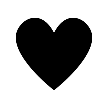 لكِ منا كل الحب والإحتراممقدمة من مدرسة: .......................................توقيع مدير المدرسة: ....................................                                                       الختمالتاريخ: ....../...../.......